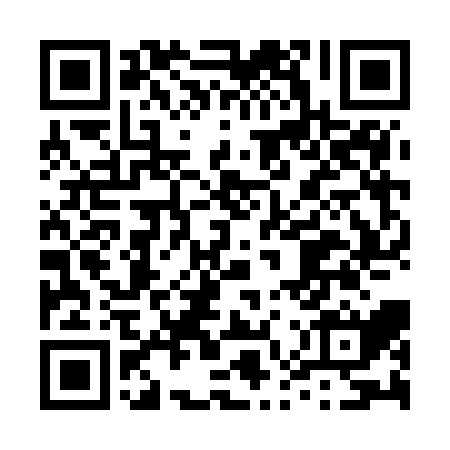 Ramadan times for Bamoun I, CameroonMon 11 Mar 2024 - Wed 10 Apr 2024High Latitude Method: NonePrayer Calculation Method: Muslim World LeagueAsar Calculation Method: ShafiPrayer times provided by https://www.salahtimes.comDateDayFajrSuhurSunriseDhuhrAsrIftarMaghribIsha11Mon5:165:166:2512:273:406:296:297:3412Tue5:155:156:2412:263:396:296:297:3413Wed5:155:156:2412:263:386:296:297:3314Thu5:145:146:2312:263:376:286:287:3315Fri5:145:146:2312:263:376:286:287:3316Sat5:145:146:2312:253:366:286:287:3317Sun5:135:136:2212:253:356:286:287:3318Mon5:135:136:2212:253:346:286:287:3319Tue5:125:126:2112:243:336:286:287:3320Wed5:125:126:2112:243:336:276:277:3221Thu5:115:116:2012:243:326:276:277:3222Fri5:115:116:2012:243:316:276:277:3223Sat5:115:116:2012:233:306:276:277:3224Sun5:105:106:1912:233:296:276:277:3225Mon5:105:106:1912:233:286:276:277:3226Tue5:095:096:1812:223:276:266:267:3227Wed5:095:096:1812:223:266:266:267:3128Thu5:085:086:1712:223:256:266:267:3129Fri5:085:086:1712:213:246:266:267:3130Sat5:075:076:1612:213:236:266:267:3131Sun5:075:076:1612:213:226:266:267:311Mon5:065:066:1612:213:216:266:267:312Tue5:065:066:1512:203:226:256:257:313Wed5:055:056:1512:203:226:256:257:314Thu5:055:056:1412:203:236:256:257:305Fri5:045:046:1412:193:236:256:257:306Sat5:045:046:1412:193:246:256:257:307Sun5:045:046:1312:193:246:256:257:308Mon5:035:036:1312:193:256:246:247:309Tue5:035:036:1212:183:256:246:247:3010Wed5:025:026:1212:183:256:246:247:30